2020-2021 SFISD High School Calendar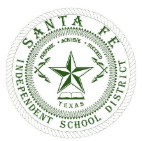 1st 9 Weeks—40 Instructional Days  Course: ________2020-2021 SFISD High School Calendar2nd 9 Weeks—40 Instructional Days Course: __________Winter Break December 21, 2020 – January 1, 20212020-2021 SFISD High School Calendar3rd 9 Weeks—46 Instructional Days  Course:__________Spring Break March 15, 2021 through March 19, 2021.2020-2021 SFISD High School Calendar4th 9 Weeks— 42 to 46 Instructional Days Course: __________MondayTuesdayWednesdayThursdayFridayAugust 10PL Day11PL Day12 PL Day13FIRST Day of School-Getting to Know You14Getting to Know You17Veterinary Medicine-Laws and Ethics-Veterinarian Trends and Issues-Student Notes18Veterinary Medicine-Laws and Ethics-Laws and Regulations-Student Notes19Veterinary Medicine-Laws and Ethics-Laws and regulations Student Notes20Veterinary Medicine-Law and Ethics-Vocabulary21 Review-Watch “Career Interviews”-Quiz24Animals and Society25Animals and Society26Animals and Society27Animals and Society28 Animals and Society-Quiz31Animals in ResearchSeptember 1Animals in Research 2 Late Start Animals in Research3Animals in Research4Animals in Research-Quiz7 Holiday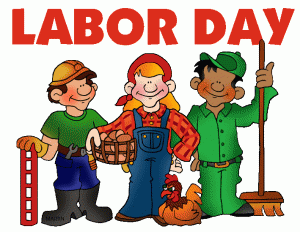 8Veterinary Medical Practices: Veterinary Business Management9Veterinary Medical Practices: Veterinary Business Management10Veterinary Medical Practices: Veterinary Business Management11Veterinary Medical Practices: Veterinary Business Management-Test14Mathematical Applications in Veterinary Science15Mathematical Applications in Veterinary Science16 Late StartCommon Veterinary Medical Equipment17Common Veterinary Medical Equipment18Common Veterinary Medical Equipment-Quiz21Veterinary Terms and Terminology22Veterinary Terms and Terminology23Veterinary Terms and Terminology24Veterinary Terms and Terminology25Veterinary Terms and Terminology-Quiz28External Anatomy of Livestock: Terms and Terminology29External Anatomy of Livestock: Terms and Terminology30 Late StartExternal Anatomy of Livestock: Terms and TerminologyOctober 1External Anatomy of Livestock: Terms and Terminology 2External Anatomy of Livestock: Terms and Terminology-Quiz5Basic Canine and Feline Anatomy6Basic Canine and Feline Anatomy7Basic Canine and Feline Anatomy8  End of 1st 9 WeeksBasic Canine and Feline Anatomy-Test9 Professional Learning DayFirst 9 weeks data analysis-Data WallsMondayTuesdayWednesdayThursdayFridayOctober 12 Holiday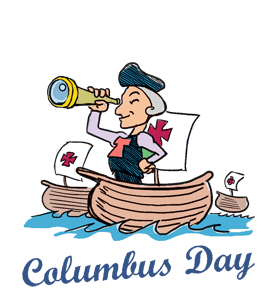 132nd 9 Weeks BeginBreeds of Companion Animals: Cats14 Late StartBreeds of Companion Animals: Cats15Breeds of Companion Animals: Cats16Breeds of Companion Animals: Cats-Quiz19Breeds of Companion Animals: Dogs20Breeds of Companion Animals: Dogs21Breeds of Companion Animals: Dogs22Breeds of Companion Animals: Dogs23Breeds of Companion Animals: Dogs-Quiz26Breeds of Companion Animals: Exotics27Breeds of Companion Animals: Dogs28 Late StartBreeds of Companion Animals: Dogs29Breeds of Companion Animals: Dogs30Breeds of Companion Animals: Dogs-QuizNovember 2Livestock Breed Identification: Cattle3Livestock Breed Identification: Cattle4Livestock Breed Identification: Cattle5Livestock Breed Identification: Cattle-Test6 Professional Learning DayInterim Analysis at campus 9 Holiday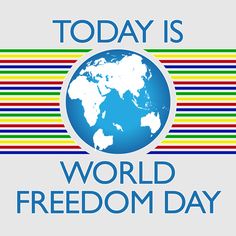 10Livestock Breed Identificaton: Goats11 Late StartLivestock Breed Identificaton: Goats12Livestock Breed Identificaton: Goats13Livestock Breed Identificaton: Goats-Quiz161718192023 Thanksgiving Break24 Thanksgiving Break25 Thanksgiving Break26 Thanksgiving Break27 Thanksgiving Break30December 12 Late Start347 Livesotck Breed Identification: Sheep8 EOC Window Opens Algebra I, Biology, and US History Livesotck Breed Identification: Sheep9 EOC English ILivesotck Breed Identification: Sheep10 EOC English IILivesotck Breed Identification: Sheep11 EOC Window ClosesLivesotck Breed Identification: Sheep-Quiz14Semester Exam WeekReview15Review16Review17 Test18 Early ReleaseMondayTuesdayWednesdayThursdayFridayJan. 4 Teacher Workday & Professional Learning5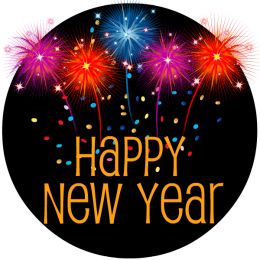 63rd 9-Weeks BeginLivestock Breed Identification: Swine7Livestock Breed Identification: Swine8Livestock Breed Identification: Swine-Quiz, Oral11Digestive System12Digestive System13 Late Start Digestive System14 Digestive System15Digestive System-Quiz18 Professional Learning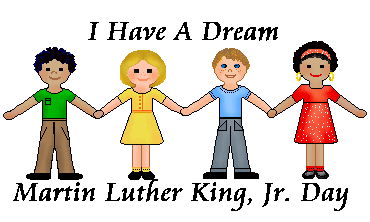 19Digestive Systems of Livestock: A Basic Look20Digestive Systems of Livestock: A Basci Look21 Digestive Systems of Livestock: A Basci Look22 Digestive Systems of Livestock: A Basci Look-Quiz25Basic Livestock Nutrition26Basic Livestock Nutrition27 Late StartBasic Livestock Nutrition28Basic Livestock Nutrition29Basic Livestock Nutrition-testFebruary 1MOY Testing Window EOC Tested SubjectsEng I & II  Writing MOY2Basic Canine Nutrition3 Basic Canine Nutrition4 Basic Canine Nutrition5 MOY Testing Window ClosesBasic Canine Nutrition-Quiz8Circulatory and Respiratory Systems9  Circulatory and Respiratory Systems10 Late StartCirculatory and Respiratory Systems11Circulatory and Respiratory Systems12 Quiz: Circulatory and Respiratory Systems15 Professional Learning 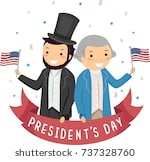 Data Analysis16Endocrine, Immune, and Integumentary Systems17Endocrine, Immune, and Integumentary Systems18Endocrine, Immune, and Integumentary Systems19QuizEndocrine, Immune, and Integumentary Systems22TELPAS OPENSNervous, Skeletal and Muscular systems23Nervous, Skeletal and Muscular systems24 Late StartNervous, Skeletal and Muscular systems25Nervous, Skeletal and Muscular systems26Quiz: Nervous, Skeletal and Muscular systemsMarch 1Common Animal Diseases2 Common Animal Diseases3 Common Animal Diseases4Review of Systems for test-Leave off Common Animal Diseases5 Test: over previous 3 weeks on the Systems. 8AP MOY TestingCommon Diseases of Small Animals9 Common Diseases of Small Animals10 Common Diseases of Small Animals11 Common Diseases of Small Animals12 End of 3rd 9 WeeksAP MOY Testing Closses Common Diseases of Small Animals-QuizMondayTuesdayWednesdayThursdayFridayMarch 22  Beginning of 4th 9 Weeks-Parasites of Livestock23  IGC Projects Begin-Parasites of Livestock24 -Parasites of Livestock25-Parasites of Livestock-Review26TELPAS ClosesQuiz-Parasites of Livestock29 Common Parasites of Small Animals30Common Parasites of Small Animals31 Late Start Common Parasites of Small AnimalsAPRIL 1Common Parasites of Small Animals2 Holiday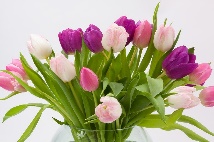 5Animal Behavior6 English I EOC Animal Behavior7Animal Behavior8English II EOC Animal Behavior-Review9-Quiz Animal Behavior12Basic Animal Science13 Basic Animal Science14 Late Start Basic Animal Science15 Basic Animal Science-Review16Test- Basic Animal Science19 Animal Rights20 Animal Rights21Animal Rights22 QuizAnimal Rights-Review23 Holiday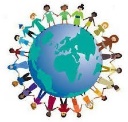 26Equine Management27Equine Management28 Late Start Equine Management29Equine Management-Review30Quiz- Equine ManagementMay 3College Board AP  US Government & Politics, Physics4 EOC TESTING WINDOW OPENSCollege Board AP Calculus, Human Geography5 College Board AP English Literature and Comp., Physics 1 Algebra-Based6 College Board AP United States History, Art History, Computer Science A7 College Board AP Chemistry, European History, Physics 2: Algebra-BasedQuQuiz10 College Board AP World History: Modern, Macraeconomics11 College Board AP Psychology12College Board AP English Language and Composition13 College Board AP Statistics, Computer Science Principals14 EOC TESTING WINDOW CLOSESCollege Board AP Biology, Environmental Science17  IGC Projects DueReview 18Review19Review20 Semester Exams Begin-Review21Semester Exams24 25 High School Early Release26 High School Early Release27 Last Day of SchoolEarly Release28  Graduation/Staff Workday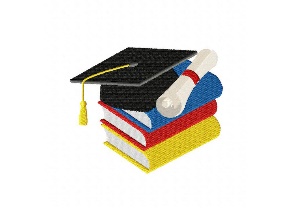 